Annexe 3 : Modèle d’arrêté municipal portant mesures provisoires d’hospitalisation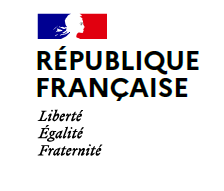 Mairie deARRETE MUNICIPAL N°	/2021portant mesures provisoires d’hospitalisation en soins psychiatriques sans consentementVU	les articles L2212-1 et L2212-2. Alinéa 6 du Code Général des Collectivités Territoriales concernant les pouvoirs de police du Maire ;VU	les dispositions du Code de la Santé Publique relatives aux droits et à la protection des personnes faisant l'objet de soins psychiatriques et aux modalités de leur prise en charge, notamment son article L.3213-2 ;VU	l'arrêté municipal n° 		, en date du        /         /        , portant délégation de signature à M. / Mme 					; (si l’arrêté n’est pas signé par le Maire, délégation donnée en période générale ou en période d'astreinte pour la gestion des situations d'urgence – à supprimer le cas échéant)VU	le certificat médical (ou l’avis médical) en date du     /     /      , établi par le docteur	          ; 
(joindre le certificat ou l’avis médical au présent arrêté) CONSIDERANT que les troubles mentaux manifestes de :M. / Mme : né(e) le : 	/	/	, à   domicilié(e) à :    représentent un danger imminent pour lui-même / elle-même et pour la sûreté des personnes et nécessitent une admission en soins psychiatriques dans un établissement habilité au titre du livre 2 – titre 2 du Code de la Santé Publique ; ARRETEARTICLE 1 : Est ordonnée l’admission, immédiate et provisoire, en soins psychiatriques au Centre Hospitalier de MAMOUDZOU de M. / Mme 				    , né(e) le 	/	/à			.ARTICLE 2 : Le service ambulancier du CHM et les forces de l’ordre sont requises afin d’effectuer ou d’organiser le transport du patient et d’assurer sa sécurité et celle des tiers.ARTICLE 3 : Une copie du présent arrêté, accompagnée du certificat médical susvisé, sera transmise dans les vingt-quatre heures à Monsieur le Préfet de Mayotte afin de lui permettre de statuer sur l’admission en soins psychiatriques de l’intéressé(e), ainsi qu’à l’Agence régionale de santé de Mayotte. ARTICLE 4 : M. / Mme le Maire de la commune de				est chargé(e) de l’exécution du présent arrêté. Fait à                                         , le        /       /          , à 	H	.Le Maire (ou par procuration)(signature + cachet) 